Your recent request for information is replicated below, together with our response.This is clarification in relation to my request this week about spiking offences.  Following guidance from some forces – would it be possible to use the following codes when searching your systems? 088/05 – Administering a substance with intent 008/02 – Administering poison with intent to injure or annoy 005/10 – Administering poison so as to endanger lifePlease be advised that in Scotland we do not record in terms of Home Office offence classifications or outcome descriptions, and as such, in terms of section 17 of the Freedom of Information (Scotland) Act 2002, I must therefore advise you that the information you seek is not held by Police Scotland.To explain, crimes committed in Scotland are recorded in accordance with the Scottish Government Justice Department (SGJD) offence classification codes.The following link may be of further assistance to you:23-1297 - Crime Statistics - Spiking (drugging/administering substance sexual...) - 5 years - Police ScotlandIf you require any further assistance please contact us quoting the reference above.You can request a review of this response within the next 40 working days by email or by letter (Information Management - FOI, Police Scotland, Clyde Gateway, 2 French Street, Dalmarnock, G40 4EH).  Requests must include the reason for your dissatisfaction.If you remain dissatisfied following our review response, you can appeal to the Office of the Scottish Information Commissioner (OSIC) within 6 months - online, by email or by letter (OSIC, Kinburn Castle, Doubledykes Road, St Andrews, KY16 9DS).Following an OSIC appeal, you can appeal to the Court of Session on a point of law only. This response will be added to our Disclosure Log in seven days' time.Every effort has been taken to ensure our response is as accessible as possible. If you require this response to be provided in an alternative format, please let us know.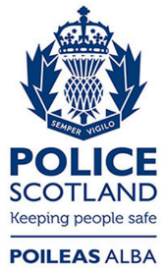 Freedom of Information ResponseOur reference:  FOI 23-1919Responded to:  xx August 2023